========================================================      25.05.2020                                   с. Рязановка                                             № 30-пО внесении изменений в постановление администрации от 21.04.2017 № 18-п  «О создании патрульно-маневренной группы на территории муниципального образования Рязановский сельсоветПриложение № 2 к постановлению администрации от 21.04.2017 № 18-п  О создании патрульно-маневренной группы на территории муниципального образования Рязановский сельсовет, изложить в новой редакции:Приложение № 2Состав патрульно-маневренной группы Рязановского сельсовета2.Разместить настоящее постановление на официальном сайте администрации муниципального образования Рязановский сельсовет.3.Контроль за исполнением настоящего потановления оставляю за собой.Глава муниципального образования                                                         А.В. Брусилов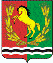 АДМИНИСТРАЦИЯМУНИЦИПАЛЬНОГО ОБРАЗОВАНИЯ РЯЗАНОВСКИЙ СЕЛЬСОВЕТ АСЕКЕВСКОГО РАЙОНА ОРЕНБУРГСКОЙ ОБЛАСТИП О С Т А Н О В Л Е Н И Е № п/пНаименование населенного пунктаФИОстаршего рабочейгруппыФИО членов группыПеречень привлекаемой техники123451с. РязановкаБрусилов Александр Валентинович тел. 8 9228200900Ершов Сергей ИвановичЛогунов Алексей ЮрьевичМавлетов Наурзбай ГабидулловичЗИЛ - 131 2пос. ГорныйБрусилов Александр Валентинович тел. 8 9228200900 Ершов Сергей ИвановичЛогунов Алексей ЮрьевичМавлетов Наурзбай ГабидулловичЗИЛ -131 